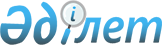 О внесении изменений и признании утратившими силу некоторых решений Правительства Республики КазахстанПостановление Правительства Республики Казахстан от 17 мая 1996 г. N 609

     Правительство Республики Казахстан постановляет: 

      1. Утвердить прилагаемые изменения, которые вносятся в решения Правительства Республики Казахстан. 

      2. Признать утратившими силу некоторые решения Правительства Республики Казахстан согласно прилагаемому перечню. 



 

      Премьер-Министр 

   Республики Казахстан 

                                              Утверждены 

                                     постановлением Правительства 

                                        Республики Казахстан 

                                       от 17 мая 1996 г. N 609 



 

                 Изменения, которые вносятся в решения 

                   Правительства Республики Казахстан 



 

      1. (Пункты 1,2 утратили силу - постановлением Правительства РК от 29 января 1999 г. N 68 P990068_ ) 

      3. Утратил силу постановлением Правительства РК от 16.04.2014 № 356 (вводится в действие по истечении десяти календарных дней после дня его первого официального опубликования).

      4. В постановлении Кабинета Министров Республики Казахстан от 14 февраля 1995 г. N 157 P950157_ "О реорганизации Государственной акционерной компании "Балык" (САПП Республики Казахстан, 1995 г., N 7, ст. 73): 

      в названии приложения 2 слова "Комитет по рыбному хозяйству при Министерстве сельского хозяйства Республики Казахстан" заменить словами "Министерство сельского хозяйства". 

      5. (Пункт 5 утратил силу - постановлением Правительства РК от 30 апреля 1997 г. N 689 P970689_ ) 

 

                                             Приложение                                   к постановлению Правительства                                        Республики Казахстан                                      от 17 мая 1996 г. N 609 



 

                             П Е Р Е Ч Е Н Ь 

                   утративших силу некоторых решений 

                   Правительства Республики Казахстан 



 

      1. Распоряжение Премьер-Министра Республики Казахстан от 6 мая 1992 г. N 112. 

      2. Постановление Кабинета Министров Республики Казахстан от 19 мая 1992 г. N 441 "Вопросы Комитета по рыбному хозяйству при Министерстве сельского хозяйства Республики Казахстан" (САПП Республики Казахстан, 1992 г., N 20, ст. 320). 

      3. Распоряжение Премьер-Министра Республики Казахстан от 12 апреля 1993 г. N 139. 

      4. Постановление Кабинета Министров Республики Казахстан от 29 декабря 1994 г. N 1479 "О Департаменте жилищно-коммунального хозяйства при Министерстве строительства, жилья и застройки территорий Республики Казахстан" (САПП Республики Казахстан, 1994 г., N 49, ст. 555). 

      5. Пункт 3 постановления Кабинета Министров Республики Казахстан от 14 февраля 1995 г. N 157 "О реорганизации Государственной акционерной компании "Балык" (САПП Республики Казахстан, 1995 г., N 7, ст. 73). 

      6. Постановление Кабинета Министров Республики Казахстан от 30 марта 1995 г. N 369 "Вопросы Государственной торговой инспекции Республики Казахстан" (САПП Республики Казахстан, 1995 г., N 11, ст. 127). 

      7. Постановление Кабинета Министров Республики Казахстан от 19 мая 1995 г. N 719 "Вопросы Комитета по рыбному хозяйству при Министерстве сельского хозяйства Республики Казахстан" (САПП Республики Казахстан, 1995 г., N 18, ст. 205). 

      8. Пункт 3 изменений и дополнений, которые вносятся в решения Правительства Республики Казахстан, утвержденных постановлением Кабинета Министров Республики Казахстан от 11 июля 1995 г. N 948 "О внесении изменений и признании утратившими силу некоторых решений Правительства Республики Казахстан" (САПП Республики Казахстан, 1995 г., N 24, ст. 271). 

      9. Постановление Кабинета Министров Республики Казахстан от 21 июля 1995 г. N 1013 "Об утверждении Положения о Государственной торговой инспекции Республики Казахстан" (САПП Республики Казахстан, 1995 г., N 26, ст. 293). 

 
					© 2012. РГП на ПХВ «Институт законодательства и правовой информации Республики Казахстан» Министерства юстиции Республики Казахстан
				